Article EHPAD les Jacinthes /école publique VIOLAY 12/07/2021Cette année, avec les différents protocoles sanitaires liés à la pandémie du Coronavirus, les élèves de l'école publique de Violay et les résidents de l'Ehpad les Jacinthes de Violay n'ont pas pu se rencontrer autour de projets communs comme à leur habitude. Mais le lien a été maintenu : les résidents ont fabriqué des bracelets au nom de chacun des élèves de la classe de GS-CP. Les élèves ont été ravis de ce cadeau et pour les remercier, ils ont réalisé des dessins sur le thème des tropiques.Les GS-CP ont étudié l'œuvre du Douanier Rousseau et confectionné des tableaux à la manière de cet artiste pour décorer la salle du réfectoire de l'EHPAD.Les enfants ont aussi tenu à faire des petites vidéos de remerciements pour que les résidents puissent les voir même à distance!"… En attendant de se retrouver, ils l’espèrent tous, à la rentrée.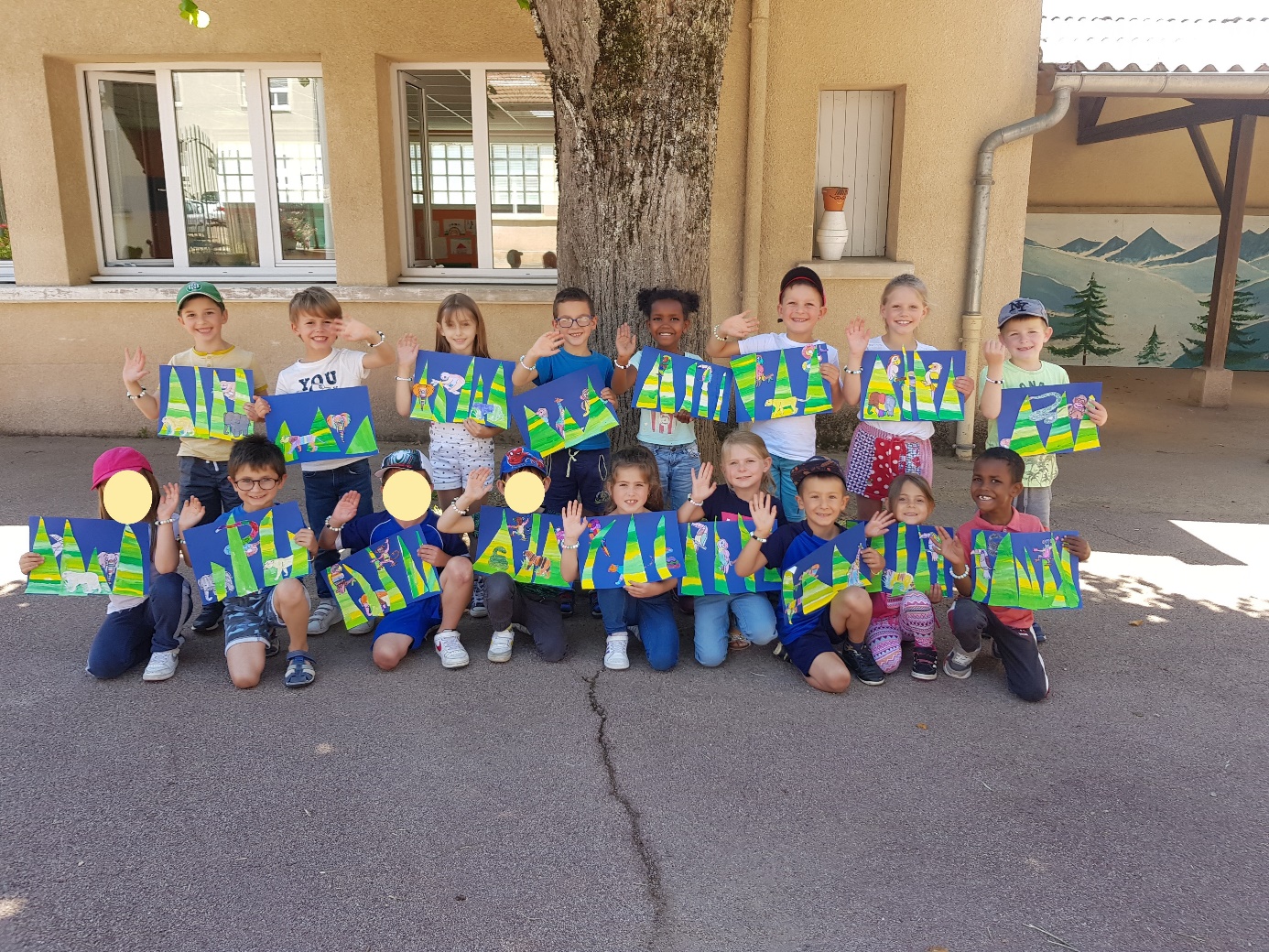 